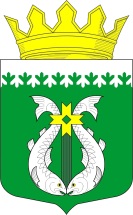 РОССИЙСКАЯ ФЕДЕРАЦИЯРЕСПУБЛИКА  КАРЕЛИЯАДМИНИСТРАЦИЯМУНИЦИПАЛЬНОГО ОБРАЗОВАНИЯ "СУОЯРВСКИЙ РАЙОН"ПОСТАНОВЛЕНИЕ28.10.2021							                                               № 849Об исключении из резерва управленческих кадров муниципального образования «Суоярвский район»	На основании Положения о порядке формирования резерва управленческих кадров муниципального образования «Суоярвский район», утвержденного постановлением администрации муниципального образования «Суоярвский район» от 27.01.2012 года № 54 (с изменениями от 04.12.2017 № 660):1. Исключить из списка кандидатов для включения в резерв управленческих кадров муниципального образования «Суоярвский район» по должности «Заместитель Главы Администрации» Смирнову Елену Николаевну,  в  связи с назначением на должность, планируемую к замещению.Глава  Администрации	                                                                              Р.В. ПетровРазослать: дело, управлении делами.